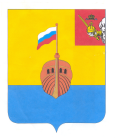 РЕВИЗИОННАЯ КОМИССИЯ ВЫТЕГОРСКОГО МУНИЦИПАЛЬНОГО РАЙОНА162900, Вологодская область, г. Вытегра, пр. Ленина, д.68тел. (81746) 2-22-03, факс (81746) ______,    e-mail: revkom@vytegra-adm.ruЗАКЛЮЧЕНИЕна проект решения Совета сельского поселения Девятинское  21.12.2022 г.                                                                                г. ВытеграЗаключение Ревизионной комиссии Вытегорского муниципального района на проект решения Совета сельского поселения Девятинское  «О внесении изменений в решение Совета сельского поселения Девятинское  от 14.12.2021 № 61» подготовлено в соответствии с требованиями Бюджетного кодекса Российской Федерации, Положения о Ревизионной комиссии Вытегорского муниципального района, на основании заключённого соглашения между Советом сельского поселения Девятинское и Представительным Собранием Вытегорского муниципального района на 2022 год.                    Проектом решения вносятся изменения в решение Совета сельского поселения Девятинское от 14.12.2021 года № 61 «О бюджете сельского поселения Девятинское на 2022 год и плановый период 2023 и 2024 годов».         Проектом решения предлагается:- внести изменения в доходную и расходную части бюджета поселения на 2022 год;- утвердить профицит бюджета на 2022 год в объеме 1204,6 тыс. рублей;- изменить объем межбюджетных трансфертов, предоставляемых из бюджета поселения в бюджет района.         Изменения на 2022 год приведены в таблице:        В целом доходная часть бюджета на 2022 год увеличится на 3696,1 тыс. рублей (+18,1 %) и составит 24144,7 тыс. рублей.        Проектом решения предлагается уменьшить объем поступлений налоговых и неналоговых доходов на 1797,9 тыс. рублей. Налоговые доходы уменьшатся на 2346,6 тыс. рублей, в том числе: земельный налог с организаций (изменение кадастровой стоимости) на 1722,7 тыс. рублей, налог на доходы физических лиц (снижение заработной платы в поселении) на 621,1 тыс. рублей, доходы от поступления государственной пошлины на 2,8 тыс. рублей. Неналоговые доходы увеличатся на 548,7 тыс. рублей, в том числе: доходы от реализации имущества предлагается увеличить на 516,0 тыс. рублей, доходы от сдачи в аренду имущества на 20,9 тыс. рублей, доходы от оказания платных услуг на 11,8 тыс. рублей.         Общий объем безвозмездных поступлений увеличится на 5494,0 тыс. рублей, в том числе: дотации по обеспечению сбалансированности бюджетов – 5528,2 тыс. рублей, субвенции на осуществление первичного воинского учета – 15,9 тыс. рублей, безвозмездные поступления от негосударственных организаций – 406,1 тыс. рублей. Проектом решения общий объем субсидий уменьшается на 456,2 тыс. рублей.         Общий объем налоговых и неналоговых доходов с учетом изменений составит 4484,8 тыс. рублей (доля в общем объеме доходов 18,6 %), безвозмездных поступлений – 19659,9 тыс. рублей (доля – 81,4 %).                 Общий объем расходов бюджета в 2022 году предлагается уменьшить на 86,9 тыс. рублей (-0,4 %). Изменения, внесенные в расходную часть бюджета на 2022 год, приведены в Приложении 1 к Заключению.        Поступившие средства субвенции на осуществление первичного воинского учета в сумме 15,9 тыс. рублей будут направлены на увеличение расходов на выплаты сотруднику, осуществляющему воинский учет – 12,0 тыс. рублей, на закупки товаров, работ, услуг – 3,9 тыс. рублей, (подраздел 0203 «Мобилизационная и вневойсковая подготовка» раздела 02 «Национальная оборона»).        Дополнительно поступившие безвозмездные поступления от негосударственных организаций (финансовая помощь АО «Белый ручей») в сумме 406,1 тыс. рублей будут направлены на благоустройство территории сельского поселения (уборка мусора) (подраздел 0503 «Благоустройство»).          За счет перераспределения бюджетных ассигнований между разделами и подразделами будут увеличены расходы:        -  на выплаты Главе поселения в сумме 23,7 тыс. рублей (подраздел 0102 «Функционирование высшего должностного лица субъекта Российской Федерации и муниципального образования» раздела 01 «Общегосударственные вопросы»);       - на выплаты муниципальным служащим в сумме 6,4 тыс. рублей, сотрудникам, не являющихся муниципальными служащими в сумме 22,7 тыс. рублей, на иные межбюджетные трансферты на осуществление полномочий по благоустройству общественных территорий (администрирование) в сумме 43,0 тыс. рублей (подраздел 0104 «Функционирование Правительства Российской Федерации, высших исполнительных органов государственной власти субъектов Российской Федерации, местной администрации»);       - на организацию уличного освещения населенных пунктов в сумме 120,0 тыс. рублей (подраздел 0503 «Благоустройство»);       - предоставление мер социальной поддержки отдельным категориям граждан в сумме 3,6 тыс. рублей (подраздел 1003 «Социальное обеспечение населения»).        С целью перераспределения на другие расходы и сокращения размера дефицита бюджета проектом решения уменьшаются бюджетные ассигнования:      - на обеспечение деятельности Администрации поселения в части расходов на закупки на сумму 83,1 тыс. рублей, уплаты налогов, сборов, иных платежей на сумму 7,7 тыс. рублей (подраздел 0104 «Функционирование Правительства Российской Федерации, высших исполнительных органов государственной власти субъектов Российской Федерации, местной администрации»), плановые показатели уточнены в соответствии с потребностью в расходах;      - на мероприятия по проведению выборов и референдумов в сумме 23,7 тыс. рублей (подраздел 0107 «Обеспечение проведения выборов и референдумов»), плановый показатель уточнен в соответствии с фактически произведенными расходами;       - на выполнение других обязательств государства на 21,6 тыс. рублей, содержание и обслуживание муниципальной казны на 28,9 тыс. рублей (подраздел 0113 «Другие общегосударственные вопросы»);      - на обеспечение мероприятий по пожарной безопасности на 100,0 тыс. рублей (подраздел 0310 «Защита населения и территории от чрезвычайных ситуаций природного и техногенного характера, пожарная безопасность»);     - на мероприятия на организацию уличного освещения в сумме 456,2 тыс. рублей за счет средств субсидии (подраздел 0502 «Коммунальное хозяйство»);     - на организацию и содержание мест захоронения в сумме 7,1 тыс. рублей (подраздел 0503 «Благоустройство»).         В связи с увеличением расходов проектом решения на оплату персоналу,  объем расходов на 2022 год, запланированный бюджетом на оплату труда персонала (кроме работников, не являющихся муниципальными служащими), составит 3569,4 тыс. рублей. Объем расходов соответствует нормативу 4738,5 тыс. рублей, установленному постановлением Правительства Вологодской области от 28 июля 2008 года № 1416 «Об утверждении норматива формирования расходов на оплату труда в органах местного самоуправления муниципальных образований области» (с изменениями) с учетом коэффициента 1,30, применяемого к нормативу для органов местного самоуправления городских и сельских поселений, реализовавших инициативу о преобразовании поселений области путем их объединения, с численностью населения более 3,5 тыс. человек.       В результате изменений общий объем межбюджетных трансфертов, предоставляемых бюджету Вытегорского муниципального района, на 2022 год составит 4686,2 тыс. рублей, соответствующие изменения внесены в подпункт 1 пункта 8 решения от 14.12.2021 № 61 «О бюджете сельского поселения Девятинское на 2022 год и плановый период 2023 и 2024 годов».        В результате внесенных изменений в доходную и расходную части бюджета поселения бюджет утверждается с профицитом в размере 1204,6 тыс. рублей.          Проектом решения внесены изменения в финансирование муниципальной программы «Благоустройство территории сельского поселения Девятинское на 2021-2025 годы» на 2022 год. Общий объем средств, направляемый на реализацию муниципальной программы, увеличится на 62,8 тыс. рублей (+0,6%) и составит в 2022 году 9741,6 тыс. рублей, или 42,5 % от общего объема расходов бюджета поселения на 2022 год.         Проектом решения внесены соответствующие изменения в приложения к решению от 14.12.2021 года № 61 «О бюджете сельского поселения Девятинское на 2022 год и плановый период 2023 и 2024 годов».  Выводы и предложения.         Представленный проект решения соответствует требованиям Бюджетного кодекса Российской Федерации, Федерального закона № 131-ФЗ от 06.10.2003 «Об общих принципах организации местного самоуправления в Российской Федерации», Положению о бюджетном процессе в сельском поселении Девятинское.        Ревизионная комиссия ВМР рекомендует представленный проект к рассмотрению.  Аудитор Ревизионной комиссии                                                  О.Е. Нестерова Утверждено решением о бюджете от 14.12.21 № 61Предлагаемые проектом решения измененияИзменение % измененияДоходы, всего (тыс. рублей)20448,624144,73696,118,1%Налоговые и неналоговые доходы6282,74484,8-1797,9-28,6%Безвозмездные поступления 14165,919659,95494,038,8%Расходы, всего (тыс. рублей)23027,022940,1-86,9-0,4%Дефицит (-), профицит (+) бюджета- 2578,4+1204,60,0